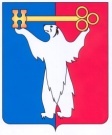 АДМИНИСТРАЦИЯ ГОРОДА НОРИЛЬСКАКРАСНОЯРСКОГО КРАЯРАСПОРЯЖЕНИЕ29.11.2017	 г. Норильск	                                          № 7187В целях обеспечения условий для предоставлению транспортных услуг населению муниципального образования город Норильск, учитывая изменения схем движения автобусов по муниципальным маршрутам, повлекшие за собой увеличение протяженности и пробегов по маршрутам, а также учитывая обращения граждан об увеличении количества автотранспортных средств на отдельных маршрутах,Пункт 2 распоряжения Администрации города Норильска от 09.11.2016            № 5784 после слов «на 2016 – 2018 годы»» дополнить словами «, за исключением пункта 2».Пункт 2 распоряжения Администрации города Норильска от 03.11.2015            № 5975 после слов «на 2015 – 2017 годы»» дополнить словами «, за исключением пункта 2».Пункт 2 распоряжения Администрации города Норильска от 28.10.2014            № 5709 «Об утверждении Плана пассажирских перевозок по муниципальным маршрутам регулярных перевозок автомобильным транспортом на территории муниципального образования город Норильск на 2015 - 2017 годы» изложить в следующей редакции:«2. Признать утратившими силу разделы 2, 3 Плана пассажирских перевозок по муниципальным маршрутам регулярных перевозок автомобильным транспортом на территории муниципального образования город Норильск на 2014 - 2016 годы, утвержденного распоряжением Администрации города Норильска от 28.08.2013             № 4739».Внести в План пассажирских перевозок по муниципальным маршрутам регулярных перевозок автомобильным транспортом на территории муниципального образования город Норильск на 2014 – 2016 годы, утвержденный распоряжением Администрации города Норильска от 28.08.2013 № 4739 (далее – План), следующие изменения:4.1. В разделе «1. План пассажирских перевозок по муниципальным маршрутам регулярных перевозок автомобильным транспортом на территории муниципального образования город Норильск на 2014 год»:4.1.1. строки №№ 9, 10, 11 изложить в следующей редакции:«»;4.1.2. строки №№65, 66 изложить в следующей редакции:«».4.1.3. строку №71 изложить в следующей редакции:«».5. Опубликовать настоящее распоряжение в газете «Заполярная правда» и разместить его на официальном сайте муниципального образования город Норильск.6. Настоящее распоряжение вступает в силу в следующем порядке:	6.1. пункт 1 настоящего распоряжения вступает в силу с даты подписания настоящего распоряжения и распространяет свое действие на правоотношения, возникшие с 09.11.2016;	6.2. пункт 2 настоящего распоряжения вступает в силу с даты подписания настоящего распоряжения и распространяет свое действие на правоотношения, возникшие с 03.11.2015;	6.3. пункт 3 настоящего распоряжения вступает в силу с даты подписания настоящего распоряжения и распространяет свое действие на правоотношения, возникшие с 28.10.2014;	6.4. пункт 4 настоящего распоряжения вступает в силу с даты подписания настоящего распоряжения и распространяет свое действие на правоотношения, возникшие с 01.01.2014.И.о. Главы города Норильска                                       			       А.В. МалковО внесении изменений в отдельные распоряжения Администрации города Норильска№5ОВЦ- ул. Комсомольская-Медный завод (А)8,729 505,0   256 687,1   №5ОВЦ-ул. Талнахская-Медный завод (Б)9,7  29 277,0    305 236,0   №59 58 782,0    561 923,1   №33Норильск (АДЦ)-Кайеркан (ТБК) (с заездом в аэропорт "Норильск")46,93     4 455,0        208 354,5   №40АДЦ-Городская больница №11511     59 778,0        896 670,0   Всего по плану на 2014 год:311,1145698 23210 787 373,1